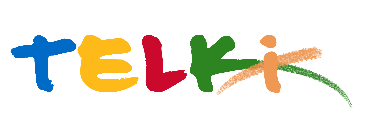 Telki Község Önkormányzata2089 Telki, Petőfi u.1.Telefon: (06) 26 920 801E-mail: hivatal@telki.huwww.telki.huELŐTERJESZTÉS A Képviselő-testület 2022.május 30.-i rendes ülésére Beszámoló A jegyzői hatáskörbe tartozó gyámügyi feladatokról és a gyermekjóléti, gyermekvédelmi tevékenységrőlA napirendet tárgyaló ülés dátuma: 			2022.05.30. A napirendet tárgyaló ülés: 				Szociális Bizottság, Képviselő-testület Előterjesztő: 						Deltai Károly polgármesterAz előterjesztést készítette: 				dr. Lack Mónika jegyző		 A napirendet tárgyaló ülés típusa: 			nyílt / zárt A napirendet tárgyaló ülés típusa:			rendes / rendkívüliA határozat elfogadásához szükséges többség típusát: egyszerű / minősített A szavazás módja: 					nyílt / titkos 1.Előzmények, különösen az adott tárgykörben hozott korábbi testületi döntések és azok végrehajtásának állása: ---2. Jogszabályi hivatkozások: 3.Költségkihatások és egyéb szükséges feltételeket, illetve megteremtésük javasolt forrásai: Nincs4. Tényállás bemutatása: A gyermekek védelméről és a gyámügyi igazgatásról szóló 1997. évi XXXI. törvény (a továbbiakban: Gyvt.) 96. § (6) bekezdése előírja, hogy a települési önkormányzat és az állam fenntartói feladatainak ellátására a Kormány rendeletében kijelölt szerv a gyermekjóléti és gyermekvédelmi feladatainak ellátásáról minden év május 31-éig – a külön jogszabályban meghatározott tartalommal – átfogó értékelést készít. Az értékelést – települési önkormányzat esetén a képviselő-testület általi megtárgyalást követően – meg kell küldeni a gyámhatóságnak. A gyámhatóság az értékelés kézhezvételétől számított harminc napon belül javaslattal élhet a települési önkormányzat, illetve az állam fenntartói feladatainak ellátására a Kormány rendeletében kijelölt szerv felé, amely hatvan napon belül érdemben megvizsgálja a gyámhatóság javaslatait és állásfoglalásáról, intézkedéséről tájékoztatja. A gyámhatóságokról, valamint a gyermekvédelmi és gyámügyi eljárásról szóló 149/1997. (IX. 10.) Korm. rendelet 10. sz. melléklete szabályozza az értékelés tartalmi követelményét.Ezek a szempontok az alábbiak:1.	A település demográfiai mutatói, különös tekintettel a 0-18 éves korosztály adataira.2.	Az önkormányzat által nyújtott pénzbeli, természetbeni ellátások biztosítása:- a rendszeres gyermekvédelmi kedvezményben részesülők száma, kérelmezőkre vonatkozó általánosítható adatok, elutasítások száma, főbb okai, önkormányzatot terhelő kiadás nagysága,- egyéb, a Gyvt.-ben nem szabályozott pénzbeli vagy természetbeni juttatásokra vonatkozó adatok,- gyermekétkeztetés megoldásának módjai, kedvezményben részesülőkre vonatkozó statisztikai adatok.3.	Az önkormányzat által biztosított személyes gondoskodást nyújtó ellátások bemutatása:- gyermekjóléti szolgáltatás biztosításának módja, működésének tapasztalata (alapellátásban részesülők száma, gyermekek veszélyeztetettségének okai, szociális válsághelyzetben levő várandós anyák gondozása, családjából kiemelt gyermek szüleinek gondozása, jelzőrendszer tagjaival való együttműködés tapasztalatai),- gyermekek napközbeni ellátásának, gyermekek átmeneti gondozásának biztosítása, ezen ellátások igénybevétele, s az ezzel összefüggő tapasztalatok.4.	A felügyeleti szervek által gyámhatósági, gyermekvédelmi területen végzett szakmai ellenőrzések tapasztalatainak, továbbá a gyermekjóléti és gyermekvédelmi szolgáltató tevékenységet végzők működését engedélyező hatóság ellenőrzésének alkalmával tett megállapítások bemutatása.5.	Jövőre vonatkozó javaslatok, célok meghatározása a Gyvt. előírásai alapján (milyen ellátásokra és intézményekre lenne szükség a problémák hatékonyabb kezelése érdekében, gyermekvédelmi prevenciós elképzelések).6.	A bűnmegelőzési program főbb pontjainak bemutatása (amennyiben a településen készült ilyen program), valamint a gyermekkorú és a fiatalkorú bűnelkövetők számának az általuk elkövetett bűncselekmények számának, a bűnelkövetés okainak bemutatása.7.	A települési önkormányzat és a civil szervezetek közötti együttműködés keretében milyen feladatok, szolgáltatások ellátásában vesznek részt civil szervezetek (alapellátás, szakellátás, szabadidős programok, drogprevenció stb.).Telki község önkormányzat feladata a gyermekek védelmét ellátó helyi rendszer folyamatos biztosítása és működtetése, a település területén lakó gyermekek ellátásának megszervezése, a törvényben foglaltak szerint a rendszeres gyermekvédelmi kedvezmény, a rendkívüli gyermekvédelmi támogatás, a személyes gondoskodást nyújtó ellátások keretében a gyermekjóléti szolgáltatás, a napközbeni ellátás, a családok és gyermekek átmeneti gondozásának biztosítása, illetve a máshol igénybe vehető ellátásokhoz való hozzájárulás szervezése és közvetítése.A képviselő-testület a szociális hatásköreinek gyakorlását Telki Község képviselő-testületének Szervezeti és Működési Szabályzata a Szociális Bizottságra ruházta át.I. A település demográfiai mutatóiTelki lakosságszáma az elmúlt években rohamosan megnövekedett. Településünknek állandó lakosságszáma  Telki lakosságszáma  2021. december 31-én: 4490  fő az alábbi megosztásban0-3 éves:        195  fő4-6 éves:        174  fő7-14 éves:      621  fő15-18 éves:    277  fő19-99 éves:  3223  főA 0-18 év közötti lakosságszáma 1267 fő, mely az összlakosság 28,21 %-át teszi ki.Az önkormányzat által nyújtott pénzbeli, természetbeni ellátások biztosításaRendszeres gyermekvédelmi kedvezményA gyermekvédelmi törvény, a végrehajtására kiadott kormányrendelet foglalkozik a rendszeres gyermekvédelmi kedvezmény igénylésének és folyósításának feltételeivel.A gyermekek védelméről és a gyámügyi igazgatásról szóló 1997. évi XXXI. törvény 19.§-a értelmében a rendszeres gyermekvédelmi kedvezményre való jogosultság megállapításának célja annak igazolása, hogy a gyermek szociális helyzete alapján jogosult- gyermekérkeztetés normatív kedvezmény,- jogszabályban meghatározott pénzbeli támogatás- külön jogszabályban meghatározott egyéb kedvezmények igénybevételére.Rendszeres gyermekvédelmi kedvezményre való jogosultság feltétele hogy a gyermeket gondozó családban az egy főre jutó jövedelem összege nem haladja meg az öregségi nyugdíjminimum 140 %-át (2018.-ben 39.900.- Ft), egyedülálló vagy tartósan beteg illetve fogyatékos gyermeket nevelő szülők esetében az öregségi nyugdíjminimum 130%-át ( 2021.évben 37.050.- Ft), feltéve mindkét esetben, hogy a család vagyona a jogszabályban meghatározott értéket nem haladja meg. 2021.évben rendszeres gyermekvédelmi kedvezmény 1 családban 2 gyermeket érintett.A rendszeres gyermekvédelmi támogatásként az elmúlt évben folyósított pénzbeli támogatás összege ( július és november hónapokban) gyermekenként egyszeri 6.000.- Ft volt. A támogatást az arra jogosultak Erzsébet utalvány formájában kapják meg.Gyermekétkeztetés: a gyermekek napközbeni ellátása keretében óvodai és iskolai étkezéssel történik. A gyermekek védelméről és a gyámügyi igazgatásról szóló törvény szabályozza az étkezési térítési díjkedvezményre való jogosultság feltételeit.2021. évben az óvodában 66 gyermek részesül ingyenes étkezésben, 100 gyermek teljes áron étkezik. Az iskolában 50 %-os étkezési térítési díj kedvezményben 157 gyermek, 100 %-os támogatásban 2 gyermek, teljes költségen 151 gyermek étkezik. Telki község képviselő-testületének a szociális igazgatásról és ellátásokról valamint a gyermekvédelmi ellátásokról szóló 17/2017.(X.31.) Ör rendelet szabályozza, hogy azokat a gyermekeket, illetve családokat alkalmanként rendkívüli támogatásban részesítheti, akiknek az ellátásáról más módon nem lehet gondoskodni, illetve az alkalmanként jelentkező többletkiadások - különösen a válsághelyzetben lévő várandós anya gyermekének megtartása, a gyermek fogadásának előkészítéséhez kapcsolódó kiadások, a nevelésbe vett gyermek családjával való kapcsolattartásának, illetve a gyermek családba való visszakerülésének elősegítése, betegség vagy iskoláztatás - miatt anyagi segítségre szorulnak. A települési támogatás mértéke gyermekenként 6.000,-Ft-tól 40.000,-Ft-ig terjedhet.
A várandós anya és magzata védelmében, a születendő gyermek fogadásának segítése végett a várandós anyát is részesítheti önkormányzati segélyben, ha körülményei azt indokolttá teszik. Azok gyermekek részére akinek a tárgyév december 1-jén a rendszeres gyermekvédelmi kedvezményre való jogosultsága fennáll, minden év december hónapjában az önkormányzat települési támogatásként, egyszeri, gyermekenként 30.000.- Ft összegű pénzbeli támogatást folyósít, illetve rendkivüli települési támogatásként nyújtott születési támogatást biztosít ( jövedelemhatártól függően ) a Telki lakos családok részére, ahol a kérelem benyújtását megelőző 6 hónapban újszülött született. 2021.évben két gyermek részesült ebben a támogatásban.Amennyiben a gyermekjóléti szolgálat javasolja, illetve a kérelem erre irányul, a rendkivüli települési támogatás védelembe vett gyermekek esetében természetben is adható. Ilyen gyermekről nincs tudomásunk.III. Az önkormányzat által biztosított személyes gondoskodást nyújtó ellátások bemutatásaGyermekjóléti szolgáltatásA gyermekjóléti szolgáltatás olyan, a gyermek érdekeit védő speciális személyes szociális szolgáltatás, amely a szociális munka módszereinek és eszközeinek felhasználásával szolgálja a gyermek testi és lelki egészségének, családban történő nevelkedésének elősegítését, a gyermek veszélyeztetettségének megelőzését, a kialakult veszélyeztetettség megszüntetését, illetve a családjából kiemelt gyermek visszahelyezését.A gyermekjóléti szolgáltatás feladata a gyermek testi, lelki egészségének, családban történő nevelésének elősegítése érdekében a gyermeki jogokról és a gyermek fejlődését biztosító támogatásokról való tájékoztatás, a támogatásokhoz való hozzájutás segítése, a családtervezési, a pszichológiai, a nevelési, az egészségügyi, a mentálhigiénés és a káros szenvedélyek megelőzését célzó tanácsadás vagy az ezekhez való hozzájutás megszervezése, a szociális válsághelyzetben lévő várandós anya támogatása, segítése, tanácsokkal való ellátása, valamint számára a családok átmeneti otthonában igénybe vehető ellátáshoz való hozzájutás szervezése, a szabadidős programok szervezése, a hivatalos ügyek intézésének segítése.A gyermekjóléti szolgáltatás feladata a gyermek veszélyeztetettségének megelőzése érdekében a veszélyeztetettséget észlelő és jelző rendszer működtetése, a nem állami szervek, valamint magánszemélyek részvételének elősegítése a megelőző rendszerben, a veszélyeztetettséget előidéző okok feltárása és ezek megoldására javaslat készítése, a jogszabályban meghatározott személyekkel és intézményekkel való együttműködés megszervezése, tevékenységük összehangolása, tájékoztatás az egészségügyi intézményeknél működő inkubátorokból, illetve abba a gyermek örökbefogadáshoz való hozzájárulás szándékával történő elhelyezésének lehetőségéről.A gyermekjóléti szolgáltatás feladata a kialakult veszélyeztetettség megszüntetése érdekében a gyermekkel és családjával végzett szociális munkával elősegíteni a gyermek problémáinak rendezését, a családban jelentkező működési zavarok ellensúlyozását, a családi konfliktusok megoldásának elősegítése, különösen a válás, a gyermekelhelyezés és a kapcsolattartás esetében, kezdeményezni egyéb gyermekjóléti alapellátások igénybevételét, szociális alapszolgáltatások, különösen a családsegítés igénybevételét, egészségügyi ellátások igénybevételét, pedagógiai szakszolgálatok igénybevételét, vagy a gyermek védelembe vételét vagy súlyosabb fokú veszélyeztetettség esetén a gyermek ideiglenes hatályú elhelyezését, átmeneti vagy tartós nevelésbe vételét, javaslat készítése a veszélyeztetettség mértékének megfelelően a gyermek védelembe vételére, illetve a családi pótlék természetbeni formában történő nyújtására, a gyermek tankötelezettsége teljesítésének előmozdítására,  a gyermek családjából történő kiemelésére, a leendő gondozási helyére vagy annak megváltoztatására.A gyermekjóléti szolgáltatás feladata a családjából kiemelt gyermek visszahelyezése érdekében a családgondozás biztosítása - az otthont nyújtó ellátást, illetve a területi gyermekvédelmi szakszolgáltatást végző intézménnyel együttműködve - a család gyermeknevelési körülményeinek megteremtéséhez, javításához, a szülő és a gyermek közötti kapcsolat helyreállításához, utógondozó szociális munka (a továbbiakban: utógondozás) biztosítása - az otthont nyújtó ellátást, illetve a területi gyermekvédelmi szakszolgáltatást végző intézménnyel együttműködve - a gyermek családjába történő visszailleszkedéséhez.A gyermekjóléti és családsegítési feladatokat e településen a Budakörnyéki Önkormányzat Társulás által fenntartott Híd Szociális és Gyermekjóléti Szolgálat látja el.A Híd Szociális, Család és Gyermekjóléti Szolgálat és Központ (továbbiakban: intézmény) által nyújtott szolgáltatások:a) szociális étkeztetés,b) házi segítségnyújtás,c) idősek nappali ellátása,d) jelzőrendszeres házi segítségnyújtás, e) család és gyermekjóléti szolgálat,f) család és gyermekjóléti központ (járási szintű feladat és hatáskörrel)A családsegítő alapellátás keretében 26 családdal van kapcsolata, ebből 5 családdal rendszeres kapcsoltban vannak, míg 6 család alkalmi jelleggel tartja a kapcsolatot a szolgálattal.A gyermekek napközbeni ellátásaAz önkormányzatoknak a családban élő gyermekek életkorának megfelelő nappali felügyeletet, nevelést, foglalkoztatást és étkeztetést kel megszervezni azon gyermekek számára, akiknek szülei, nevelői, gondozói munkavégzésük, betegségük vagy egyéb ok miatt napközbeni ellátásukról nem tudnak gondoskodni.Településünk az önkormányzati fenntartású óvodában, általános iskolában napközi foglalkoztatás keretében biztosítja a gyermek életkorának megfelelő nappali felügyeletet, gondozást, nevelést, foglalkoztatást, étkeztetést.Ezen felül a Csibe Bölcsi Magánbölcsőde vállalkozás keretében biztosítja részben az önkormányzat részére biztosított 10 fő, illetve az ezen felüli 20 fő kisgyermek részére a nappali ellátást.V. A felügyeleti szervek által gyámhatósági, gyermekvédelmi területen végzett szakmai ellenőrzések tapasztalatainak, továbbá a gyermekjóléti és gyermekvédelmi szolgáltató tevékenységet végzők működését engedélyező hatóság ellenőrzésének alkalmával tett megállapítások bemutatása.A gyámhatóság, gyermekvédelem területen ellenőrzést az illetékes Kormányhivatal a szolgálatnál végzett. VI. Jövőre vonatkozó javaslatok, célok meghatározása a Gyvt. előírásai alapjánAz önkormányzat a gyermekjóléti és gyermekvédelmi feladatok hatékony ellátása érdekében továbbra is kiemelt feladatnak tartja, a jelzőrendszer tagjaival történtő szoros együttműködést és hatékony munkakapcsolat kialakítását.Továbbra is fontosnak tartjuk a gyermekek, fiatalok nyári felügyeletének megoldását táborok, szabadidős programok szervezésével, bár az idei évben a járványügyi helyzet ezt csak korlátozottan teszi lehetővé, hacsak időközben a vonatkozó előírások nem változnak.VII. Bűnmegelőzési programBűnmegelőzési programmal önkormányzatunk továbbra sem rendelkezik. A közeljövőben azonban tervezi egy közbiztonsági program összeállítását. Az iskola és a gyermekjóléti szolgálat az elmúlt években többször szervezett olyan előadásokat, melyek a gyermekek felkészítését és a prevenciós tevékenységet szolgálták, sajnos azonban az elmúlt évben a pandémia miatt erre nem tudott sor kerülni.VIII.A települési önkormányzat és a civil szervezetek közötti együttműködésAz önkormányzat gyermekvédelmi és gyermekjóléti feladataiban résztvevőszervezetek és intézményekA helyi gyermekvédelmi jelzőrendszer szakembereivel folyamatos kapcsolattartás valósul meg. 2020.évben egy alkalommal került sor Gyermekjóléti Szolgálat szervezésében jelzőrendszeri konferenciára, melyen az iskola, óvoda gyermekvédelmi szakemberei, védőnők, háziorvosok, polgármesteri hivatal szociális előadója, a járási hivatal képviselői, valamint az jegyző vett részt. Az értekezleten a résztvevők átbeszélték az elmúlt év tapasztalatait, problémáit és az együttműködés tapasztalatait.Az önkormányzat és a civil szervezetek együttműködésének keretében fontos feladatok, szolgáltatások ellátásában vesznek részt civil szervezetek (alapellátás, szakellátás, szabadidős programok, drogprevenció stb.).Telki község önkormányzata a gyermekek védelméről szóló törvényben meghatározott gyermekvédelmi feladatainak, kötelezettségeinek, mind a pénzbeli ellátások, mind a személyes gondoskodást nyújtó ellátások tekintetében folyamatosan eleget tesz.Telki, 2021. május 10.dr Lack Mónika      jegyzőHatározati javaslatTelki Község Önkormányzat képviselő-testületének…/2021.(V…….) Önkormányzati határozataBeszámoló A jegyzői hatáskörbe tartozó gyámügyi feladatokról és a gyermekjóléti, gyermekvédelmi tevékenységrőlTelki község Önkormányzat képviselő-testülete megtárgyalta és elfogadja a jegyzői hatáskörbe tartozó. 2021. évi gyámügyi feladatokról és a gyermekjóléti, gyermekvédelmi tevékenységről szóló beszámolót.2. A képviselő-testület felkéri a jegyzőt, hogy az értékelést tájékoztatásul küldje meg a Pest Megyei Kormányhivatal Szociális- és Gyámhivatala részére.Felelős:         JegyzőHatáridő:     2022. május 31.